Madrid Protocol Concerning the International Registration of MarksDeclaration made under Article 8(7)(a) of the Madrid Protocol:  Bailiwick of GuernseyThe Director General of the World Intellectual Property Organization (WIPO) has received from the Government of the United Kingdom of Great Britain and Northern Ireland the declaration referred to in Article 8(7)(a) of the Madrid Protocol, whereby the Bailiwick of Guernsey wishes to receive an individual fee where it is designated in an international application, in a designation subsequent to an international registration and in respect of the renewal of an international registration in which the Bailiwick of Guernsey has been designated (instead of a share in the revenue produced by the supplementary and complementary fees).In accordance with Rule 35(2)(b) of the Regulations under the Madrid Protocol, the Director General of WIPO has, after consultation with the Intellectual Property Office of the Bailiwick of Guernsey, established the following amounts, in Swiss francs, of the said individual fee:3.	This declaration shall have effect on September 1, 2021.  Therefore, the above-mentioned amounts will be payable where the Bailiwick of Guernsey(a) 	is designated in an international application which is received by the Office of origin on or after that date;  or(b) 	is the subject of a subsequent designation which is received by the Office of the Contracting Party of the holder on or after that date, or is filed directly with the International Bureau of WIPO on or after that date;  or(c) 	has been designated in an international registration which is renewed on or after that date.June 29, 2021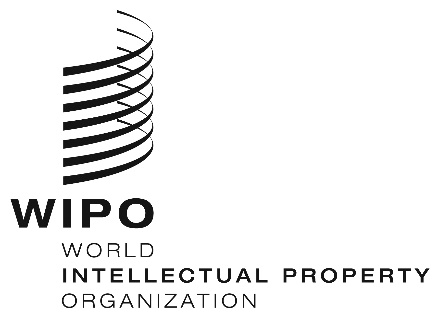 INFORMATION NOTICE NO. 9/2021INFORMATION NOTICE NO. 9/2021INFORMATION NOTICE NO. 9/2021ITEMSITEMSAmounts(in Swiss francs)Application or Subsequent Designation–  for one class of goods or services–  for each additional class255  25Renewal–  for one class of goods or services–  for each additional class255  25